AHPRA Performance Report 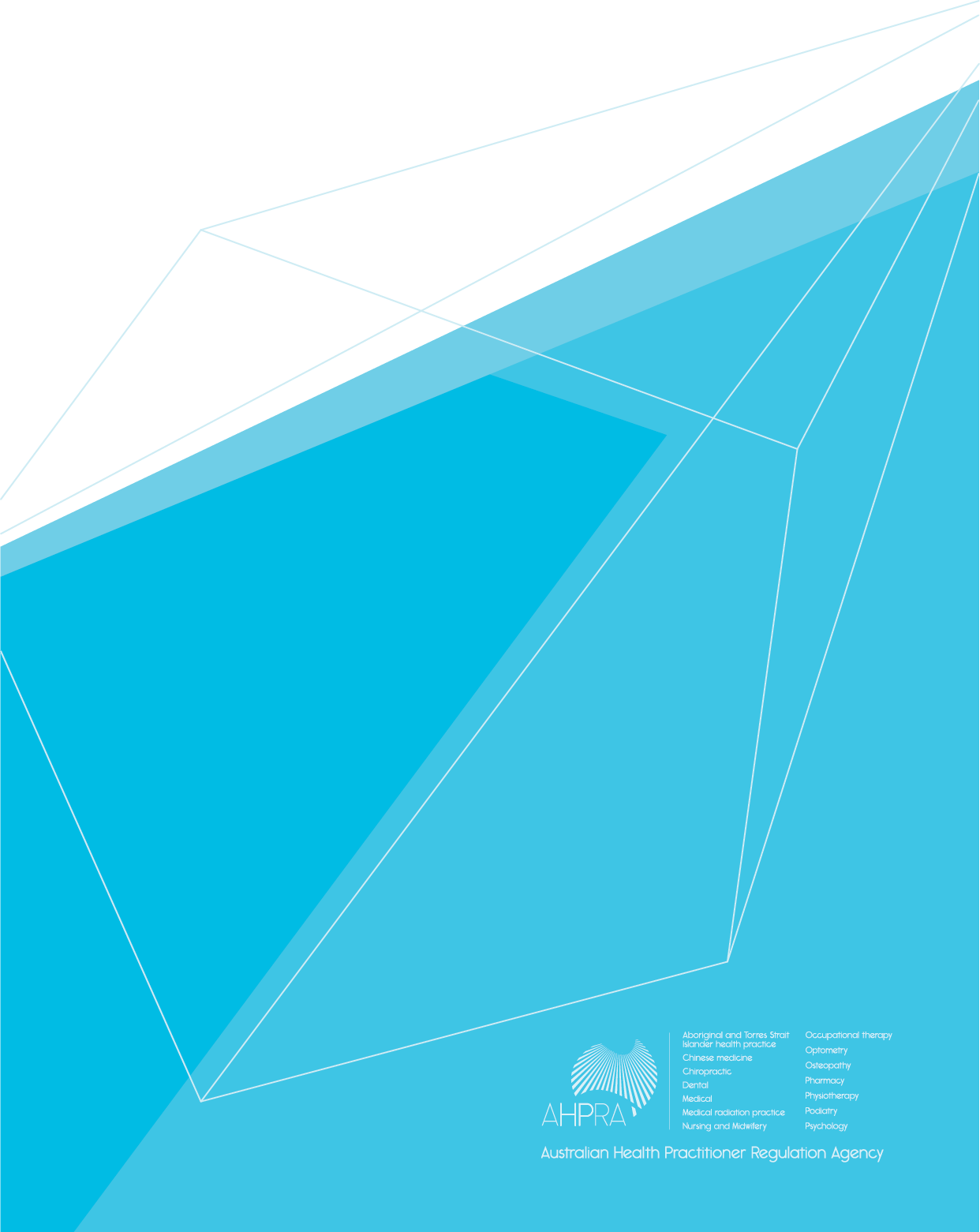 South AustraliaJanuary-March 2016ContentsContents	2Introduction	3Registration management	4Registrants	4Applications for registration	5Notifications management	6Volume of notifications	7Interim actions	8Acceptance	10Assessment	12Investigation	14Health assessment	16Performance assessment	18Panel hearing	20Tribunal hearing	22Statutory offence management	23Monitoring and compliance management	25IntroductionThe Australian Health Practitioner Regulation Agency (AHPRA) works with the National Boards of 14 health professions to protect the public by regulating health practitioners efficiently and effectively in the public interest to facilitate access to safer healthcare. We believe in the importance of reporting regularly on our performance. This aims to provide clear information about what we do and how well we do it and to help us to continue to improve our services.  Further information about our work is available at www.ahpra.gov.au.What does this report cover?This quarterly performance report summarises data for each state and territory over a three month period. It covers our main areas of activity – managing registration, managing notifications and offences against the National Law, and monitoring health practitioners and students with restrictions on their registration. Wherever possible, data for each state or territory are shown as a percentage of national activity.The report is divided into sections. Section One covers data on registration management. Section Two covers data on notifications management. Section Three covers data on statutory offences. Section Four covers data on monitoring of practitioners with restrictions in their registration.Data for each state and territory are reported in terms of the principal place of practice of a registered health practitioner. Each registered health practitioner must nominate a principal place of practice. This appears on the national register. As this is a report of the performance of AHPRA and the National Boards, national activity data for notifications does not include matters managed in NSW. Notifications arising in NSW are managed by the relevant Health Professional Council and the Health Care Complaints Commission. All national notifications data in this report excludes matters managed in NSW.  From 1 July 2014, all complaints about Queensland health practitioners are made to Office of the Health Ombudsman. The Health Ombudsman takes responsibility for certain complaints, including serious complaints relating to the health, conduct and performance of health practitioners, The Health Ombudsman determines which complaints go to AHPRA and the National Boards after assessing their severity. This report only includes data about matters which have been referred by the Health Ombudsman. It does not include data about matters managed by the Office of the Health Ombudsman in Queensland.How to use this reportThe data presented in this report can be used to compare data reported within each state and territory to national activity. It can provide data for research and enable triangulation with other data sources.AHPRA’s reporting of its activity and performance is evolving. We welcome any feedback about our performance and our reporting approach. Your contribution can help ensure the continued value of our future reports. You can provide feedback by email: reportingfeedback@ahpra.gov.au.Registration managementPractitioners in 14 health professions are registered by AHPRA across Australia. Information about the registration status of registered health practitioners is available through the online register at http://www.ahpra.gov.au/Registration/Registers-of-Practitioners.aspx.Registration is not conferred automatically – people must apply for registration and renew it each year. The requirements of registration vary between professions, but in general health practitioners must hold appropriate qualifications, be of good character, practise to certain standards, hold appropriate insurance and undertake continuing professional development.Registration is conferred by the National Board of each health profession (see Table 1 for list of health professions). The National Boards are supported by AHPRA in their work to set professional standards and protect public safety.AHPRA maintains a free online register of all registered health practitioners at www.ahpra.gov.au.RegistrantsThe number of health professionals registered at the end of the latest quarter is shown in Table 1. Table 1: Total number of registrants, by professionNote:Registered health practitioners must nominate their principal place of practice in Australia, known as their PPP. This information appears in the online register. Practitioners who do not have a PPP have typically maintained their registration in Australia but are not currently in Australia.Applications for registrationPeople who are becoming registered for the first time in Australia, or those who are re-registering after a period of absence, must make an application for registration and demonstrate that they meet the requirements. AHPRA is able to approve registration on behalf of the National Boards if the applications are straightforward.If the applications are complex, they go to the appropriate National Board delegate for consideration. Table 2 shows the number of new applications for registration finalised in the latest quarter, by profession. There are a number of possible outcomes for a health practitioner applying for registration. While the majority of applicants have their applications approved, some applications are refused because the required standards are not met. Applicants can be registered, but in a type of registration different to that which they applied for. They can also have their application approved with conditions – for example, some practitioners will be required to practise under supervision for an initial period. In some cases, applicants withdraw their application.Table 3 shows the outcome of new applications finalised in the latest quarter.Table 2: Applications for registration finalised, by professionTable 3: Applications for registration finalised, by outcomeNotifications management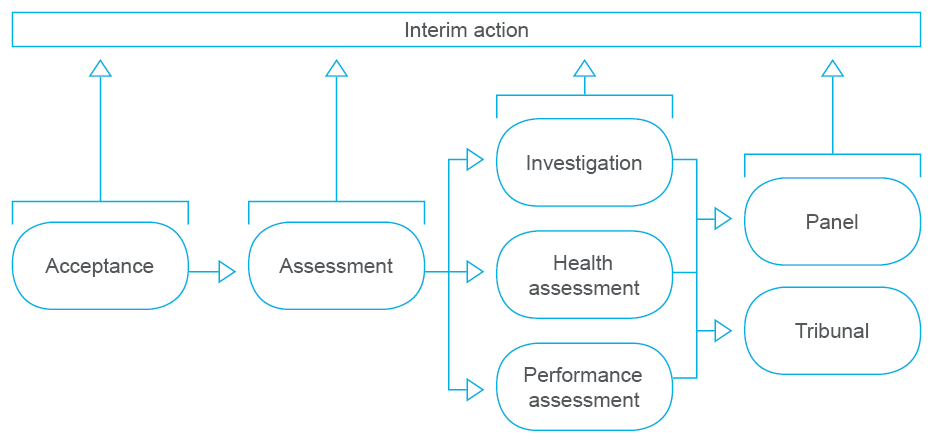 Anyone can make a complaint about a registered health practitioner’s health, performance or conduct. This is called a ‘notification’ because AHPRA and the National Boards are ‘notified’ about concerns or complaints. Queensland is an exception – it uses the term ‘complaint’. Notifications are made to AHPRA, which manages them to a certain point on behalf of the National Boards. Once a notification has been received we need to decide whether we can accept it. In order for us to be able to accept the notification, it must relate to a health practitioner or student registered by the Board and relate to a matter that is a ground for a notification. In consultation with the health complaints entity, we will also consider whether it could also be made to a health complaints entity. A list of the health complaints entities in each state and territory is outlined later in the report in Table 10. When accepting a notification and in every other step of our processes, we consider whether there is a serious risk to the public that requires us to take interim action to protect the public. (This is known as immediate action in the National Law). If the notification is found to be a matter that AHPRA and National Boards could deal with, we assess it and decide what we should do with it. Assessment can lead to a range of actions, including:a decision to take no further actiona decision to caution the practitionera decision to accept an undertaking from the practitionera decision to impose conditions on the practitioner’s registrationa decision to pass the notification to a health complaints entity.The assessment can also result in a decision to take further actions, such as: further investigation of the mattera health assessmenta performance assessmenta referral to a panel a referral to a tribunal.Volume of notificationsTable 4 shows the number of notifications received in the latest quarter, by profession.Table 5 shows the number of notifications closed in the latest quarter, by profession.Table 4: Notifications received, by professionNote:
*This report provides a snapshot of a point in time. Details of the notification may not have been entered into the system or were not available at that time.Table 5: Notifications closed, by professionNote:
* This report provides a snapshot of a point in time. Details of the notification may not have been entered into the system or were not available at that time.
At any time, there are notifications at different stages. Table 6 shows the number of open notifications at each stage of the process, as at the end of the latest quarter.AHPRA aims to reduce the number of open notifications in a timely way. Table 7 shows the change in the number of open notifications over the latest quarter.Table 6: Stage of open notifications at the end of the latest quarterTable 7: Change in open notifications, by number and percentageNote: Where a practitioner changes their PPP during the reporting period, this is not reported as a closure.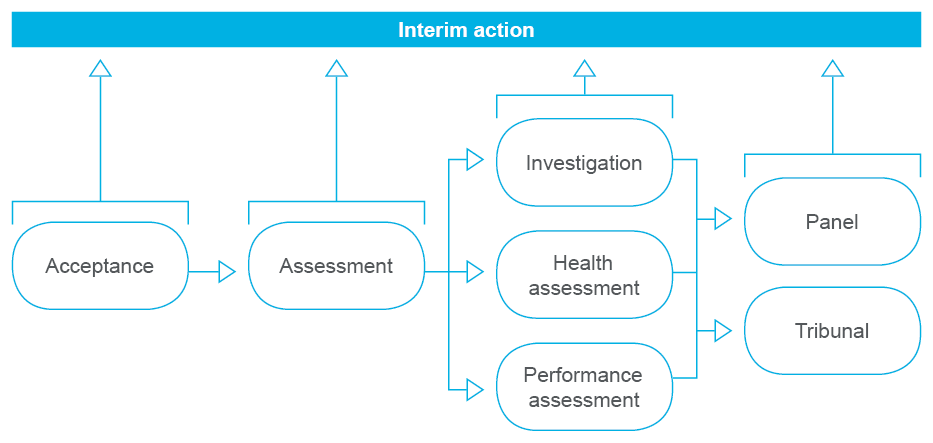 Interim actions Notifications identify concerns about a practitioner. From the time that we first receive a notification, we evaluate the types and magnitude of risks that a practitioner might pose to the public. This has a significant influence on how we manage the notification.If a notification discloses a serious risk to the public, National Boards have the power to take interim action (this is known as immediate action in the National Law). They follow the principles of procedural fairness by informing the health practitioner, who has the opportunity to make submissions to the National Board.Nevertheless, these interim actions can occur with or without the cooperation of the health practitioner. They can take place at any time once the notification has been received. They do not end the matter – they protect the public while the orderly process of managing the notification continues. As a result of an interim action, National Boards can:accept an undertaking by the health practitionerimpose conditions on the health practitioner’s registrationsuspend the registration of the health practitioner pending further investigationaccept the surrender of registration by the health practitioner.Changes to registration as a result of interim action are published to the online register of practitioners.Table 8 shows the outcome of interim actions taken by National Boards in the latest quarter. Table 9 shows the median time taken for such actions. Median time is the measure used to allow international comparisons. Table 8: Interim actions taken, by outcomeTable 9: Interim actions taken, by time frameNote:
Median time is calculated from the time that AHPRA identifies information that suggests interim action might be necessary. It ends when the National Board decides to take interim action, having first allowed the practitioner a reasonable time to show cause as to why the proposed action is or is not necessary.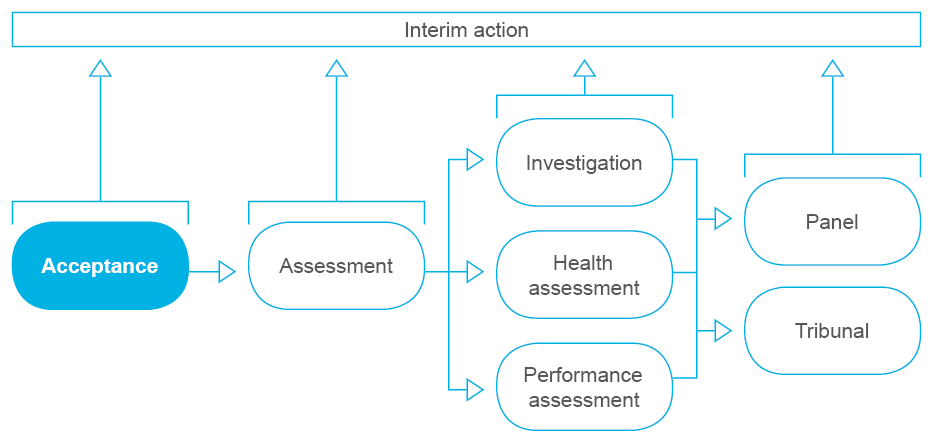 AcceptanceWhen accepting a notification, AHPRA appraises:whether or not the notification relates to a person who is a health practitioner or a student registered by the Board whether or not the notification relates to a matter that is a ground for notification, and whether or not the notification could also be made to a health complaints entity.A list of the health complaints entities in each state and territory is outlined below in Table 10.If the notification isn’t about a registered health practitioner, or doesn’t relate to a ground for notification, then it can’t be accepted for management by AHPRA.Table 11 shows the number of notifications which were accepted, by profession, in the latest quarter.Table 12 shows how many notifications were accepted for management by AHPRA and how many were not accepted in the latest quarter.Table 10: Health complaints entities in each state and territoryTable 11: Notifications considered for acceptance, by professionTable 12: Outcome of acceptance process
Note:
This report provides a snapshot of a point in time. Details of the notification may not have been entered into the system or were not available at that time.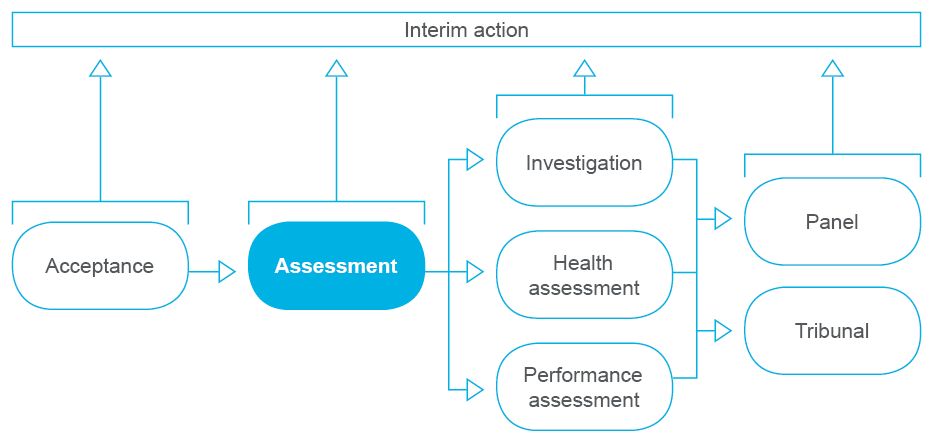 AssessmentAHPRA conducts an assessment to see if the concerns raised can be quickly and easily addressed. If not, it aims to make sure they are dealt with in the most effective way possible.AHPRA may ask the person who made the notification for more information. It will usually send the health practitioner a copy of the notification and ask them to respond. This is not done if it would:prejudice an investigationplace a person’s safety at risk, orplace a person at risk of intimidation.AHPRA then passes on all relevant information to the National Board so it can make a decision about what to do. National Boards have the power to: take no further action caution the practitioneraccept an undertaking from the practitionerimpose conditions on the practitioner’s registrationrefer the matter to another entity investigate the matter furtherrequire the practitioner to undergo a health or performance assessmentrefer the matter for hearing by a panel, orrefer the matter for hearing by a tribunal.Information about these potential outcomes is available at www.ahpra.gov.au/Notifications/The-notifications-process/Possible-outcomes. We aim to complete assessments within 60 days, but the process can take longer if a National Board proposes to caution the practitioner, impose conditions on a practitioner’s registration or accept an undertaking from a practitioner. In those circumstances, a final decision cannot be made until a practitioner has an opportunity to show cause as to why the National Board should or should not proceed with its proposal.Table 13 shows the number of assessments completed, by profession. Table 14 shows the timeliness of the completion of the assessment. Table 15 shows the outcomes of the assessments completed. Table 16 shows how long assessments that were open at the end of the latest quarter had been open.Table 13: Assessments completed, by professionNote:
*This report provides a snapshot of a point in time. Details of the notification may not have been entered into the system or were not available at that time.Table 14: Assessments completed, by time frameTable 15: Assessments completed, by outcomeTable 16: Assessments open at the end of the latest quarter, by time frame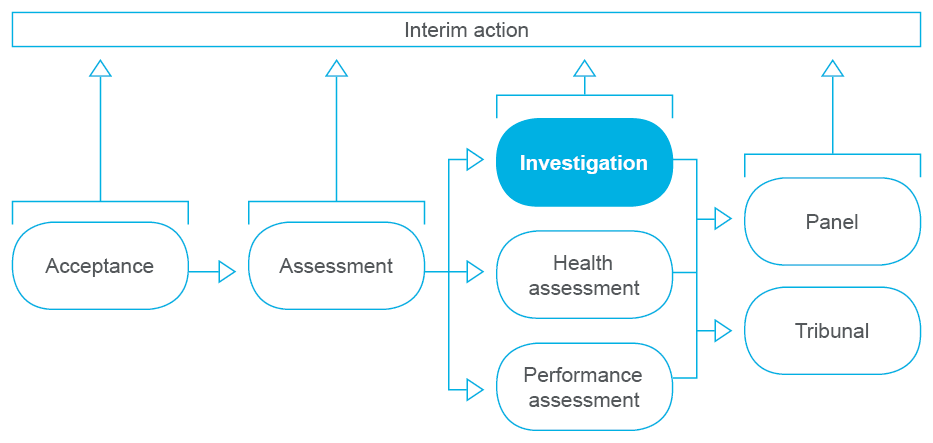 InvestigationA National Board may decide to investigate a health practitioner or student if it receives a notification or for any other reason believes that:the practitioner or student has, or may have, an impairmentthe way the practitioner practises is, or may be, unsatisfactorythe practitioner’s conduct is, or may be, unsatisfactory.Not every notification lodged is investigated, and not every investigation arises from a notification. A National Board has the power to initiate an investigation without a notification. It might do this when it becomes concerned about a practitioner through information that is in the public domain, or when information about a practitioner is revealed in an investigation about another practitioner.A National Board may also conduct an investigation to ensure that a practitioner or student is complying with conditions imposed on their registration or an undertaking given by the practitioner or student to the Board.After an investigation, a National Board may decide to:take no further action caution the practitioneraccept an undertaking from the practitionerimpose conditions on the practitioner’s registrationrefer the matter to another entity require the practitioner to undergo a health or performance assessmentrefer the matter for hearing by a panel, orrefer the matter for hearing by a tribunal.We aim to complete investigations in under six months. But sometimes gathering the information needed to complete the investigation is complex, and the investigation takes longer. All investigations are reviewed at six, nine and 12 months to make sure that the information we are gathering is necessary to resolve the investigation. Table 17 shows the number of the investigations completed in the latest quarter, by profession.Table 18 shows the timeliness of those completed investigations.Table 19 shows the outcomes of the investigations completed in the latest quarter.Table 20 shows how long investigations that were open at the end of the latest quarter had been open.Table 17: Investigations completed, by professionNote:
*This report provides a snapshot of a point in time. Details of the notification may not have been entered into the system or were not available at that time.Table 18: Investigations completed, by time frameTable 19: Investigations completed, by outcomeTable 20: Investigations open at the end of the latest quarter, by time frameNote:Interim action may be taken at any time during the notifications process, including the investigation stage, to protect the public from a practitioner who poses a serious risk to the public. 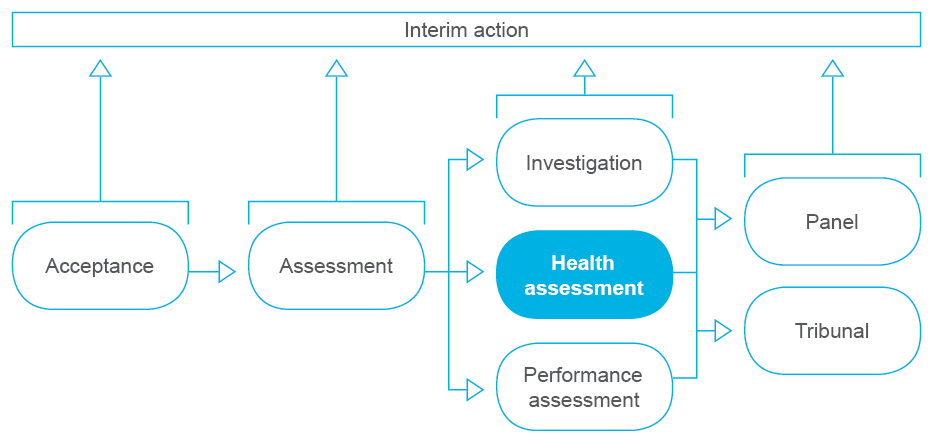 Health assessmentA National Board may require a health practitioner or student to undergo a health assessment if it believes that the practitioner or student has or may have an impairment that affects their capacity to practise. The results of the health assessment are discussed with the health practitioner. This allows an honest discussion of any adverse findings, and ways to deal with them. It also gives the health practitioner the chance to discuss any recommendations made by the assessor.After a health assessment, a National Board may decide to:take no further action caution the practitioneraccept an undertaking from the practitionerimpose conditions on the practitioner’s registrationrefer the matter to another entity investigate the matter furtherrequire the practitioner to undergo a performance assessmentrefer the matter for hearing by a panel, orrefer the matter for hearing by a tribunal.Table 21 shows the number of health assessments completed in the latest quarter, by profession.Table 22 shows the timeliness of those health assessments completed.Table 23 shows the outcomes of the health assessments completed in the latest quarter.Table 24 shows the timeliness of those health assessments open at the end of the latest quarter.Table 21: Health assessments completed, by professionNote:
*This report provides a snapshot of a point in time. Details of the notification may not have been entered into the system or were not available at that time.Table 22: Health assessments completed, by time frameTable 23: Health assessments completed, by outcomeTable 24: Health assessments open at the end of the latest quarter, by time frameNote:Interim action may be taken at any time during the notifications process, including the health assessment stage, to protect the public from a practitioner who poses a serious risk to the public. 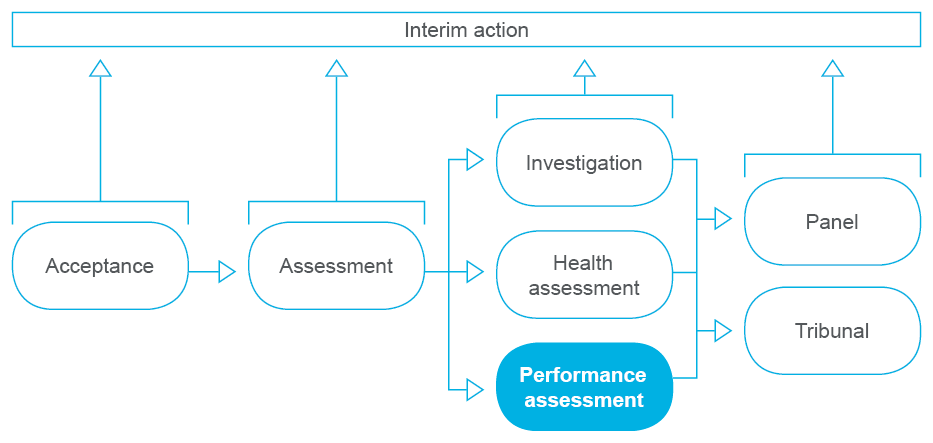 Performance assessmentA National Board may require a health practitioner to have a performance assessment if it believes that the way they practise is or may be unsatisfactory. A performance assessment is an assessment of the knowledge, skill, judgement and care shown by a health practitioner in their work. It is carried out by one or more independent health practitioners who are not Board members.The results of the performance assessment are discussed with the health practitioner. This allows an honest discussion of any adverse findings, and ways to deal with them. It also gives the health practitioner the chance to discuss any recommendations for upskilling, education, mentoring or supervision made by the assessor.After a performance assessment, a National Board may decide to:take no further action caution the practitioneraccept an undertaking from the practitionerimpose conditions on the practitioner’s registrationrefer the matter to another entity investigate the matter furtherrequire the practitioner to undergo a health assessmentrefer the matter for hearing by a panel, orrefer the matter for hearing by a tribunal.Table 25 shows the number of performance assessments completed in the latest quarter, by profession.Table 26 shows the timeliness of those performance assessments completed.Table 27 shows the outcomes of the performance assessments completed in the latest quarter.Table 28 shows the timeliness of those performance assessments open at the end of the latest quarter.Table 25: Performance assessments completed, by professionTable 26: Performance assessments completed, by time frameTable 27: Performance assessments completed, by outcomeTable 28: Performance assessments open at the end of the latest quarter, by time frameNote:Interim action may be taken at any time during the notifications process, including the performance assessment stage, to protect the public from a practitioner who poses a serious risk to the public. 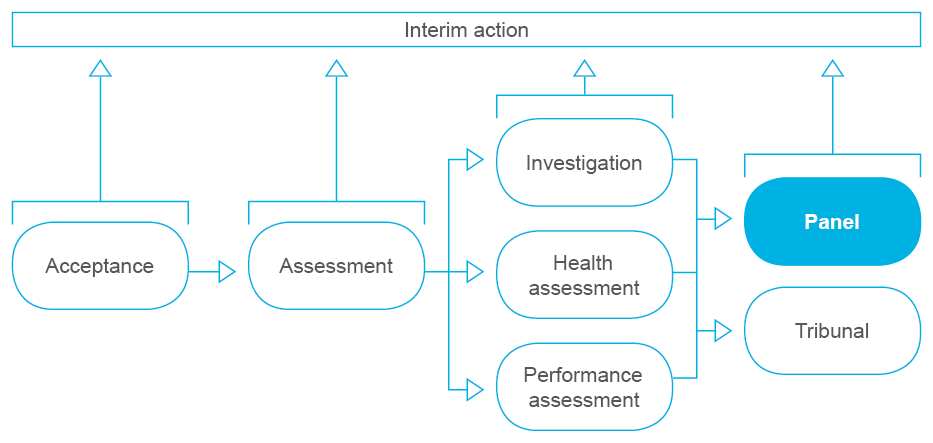 Panel hearingA National Board can refer a matter to a health panel or a performance and professional standards panel.A health panel is formed if a National Board believes that a health practitioner or student has, or may have, an impairment that impairs their ability to practise.A performance and professional standards panel is formed if a National Board believes that the way a health practitioner practises is, or may be, unsatisfactory, or that the health practitioner’s professional conduct is, or may be, unsatisfactory.The data presented below encompasses data about both health panels and performance and professional standards panels.Table 29 shows the number of panel hearings completed in the last quarter, by profession.Table 30 shows the timeliness of the panel hearings completed in the last quarter. Table 31 shows the outcomes of panel hearings completed in the last quarter.Table 29: Panel hearings completed, by professionTable 30: Panel hearings completed, by time frameTable 31: Panel hearings completed, by outcome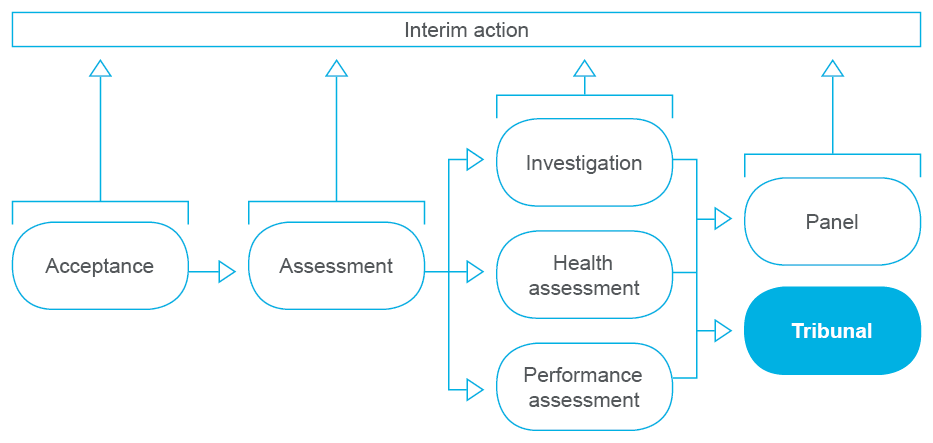 Tribunal hearingA National Board can refer a matter to a tribunal for hearing. This happens only when the allegations involve the most serious unprofessional conduct, known as professional misconduct, and when a National Board believes suspension or cancellation of the practitioner’s registration may be warranted.Each state and territory has its own independent tribunal as listed in Table 32.Table 32: Tribunals in each state and territoryIn the future, we plan to report on performance measures about timeframes for preparing matters for submission to a tribunal, once that decision has been made by a National Board.Statutory offence managementIt is illegal for anybody who is not a registered health practitioner to pretend to be, or to carry out clinical actions as if they were, a registered health practitioner.It is illegal for health practitioners to advertise in certain ways, and it is illegal for anyone to incite or induce a health practitioner to act in an unprofessional way.These sorts of offences are called ‘statutory offences’. AHPRA and the National Boards take complaints about statutory offences seriously, as they are responsible for making sure that only practitioners who have the skills and qualifications to provide care are registered to practise.Statutory offences are managed by AHPRA and Boards under a different part of the National Law to notifications. As such, statutory offences are reported separately from notifications in this report.Table 33 shows the statutory offence matters completed in the latest quarter, by profession.Table 34 shows the type of statutory offence matters completed during the latest quarter, by type.Table 35 shows the outcomes of the statutory offence matters completed in the latest quarter.Table 36 shows the number of statutory offences open at the end of the latest quarter.Table 33: Statutory offences completed, by professionNote:The designation ‘No Profession’ can include persons falsely 
claiming to be a registered health practitioner.Table 34: Statutory offences completed, by typeNote:Other offence can relate to offences under schedules 5 and 6 of the National Law.Table 35: Statutory offences completed, by outcomeTable 36: Open statutory offences at the end of the latest quarterMonitoring and compliance managementAHPRA monitors health practitioners and students with restrictions on their registration, or whose registration has been suspended or cancelled. This helps protect the public and manage risk to patients. Our monitoring and compliance program ensures that we know which practitioners are complying with restrictions on their registration and which are not. It also confirms that the health practitioner or student whose registration has been suspended or cancelled is not practising their profession.Restrictions can be placed on a practitioner’s registration through a number of different mechanisms, including for example as an outcome of a notification or an application for registration.When we monitor restrictions on a health practitioner we call it a monitoring case. Each monitoring case is assigned to one of five streams as follows:Health: The practitioner or student is being monitored because they have a physical or mental impairment, disability, condition or disorder (including substance abuse or dependence). See the AHPRA glossary.Performance: The practitioner is being monitored to ensure they practise safely and appropriately while demonstrated deficiencies in their knowledge, skill, judgement or care in the practise of their profession are addressed.Conduct: The practitioner is being monitored to ensure they practise safely and appropriately following consideration of their criminal history, or they have demonstrated a lesser standard of professional conduct than expected.Suitability/eligibility: The practitioner is being monitored because they:do not hold an approved or substantially equivalent qualification in the professionlack the required competence in the English languagedo not meet the requirements for recency of practice, ordo not fully meet the requirements of any other approved registration standard. Prohibited practitioner/student: the person is being monitored because they have been suspended or their registration has been cancelled. A National Board may impose restrictions on a health practitioner with a PPP of NSW. Restrictions that are monitored in a Health, Performance or Conduct stream are transferred to the Health Professional Councils Authority in NSW for ongoing monitoring. Until the transfer of the monitoring case occurs, AHPRA is accountable for the monitoring case to ensure public safety. Suitability/eligibility stream cases about a health practitioner with a PPP of NSW, are monitored by AHPRA. Further information about these streams in available at http://www.ahpra.gov.au/Registration/Monitoring-and-compliance.aspx.  Table 37 shows the monitoring cases open at the end of the latest quarter, by profession.Table 38 shows the monitoring cases open at the end of the latest quarter, by monitoring stream.Table 39 shows the monitoring cases open at the end of the latest quarter in the jurisdiction, by profession and streamTable 37: Monitoring cases open at the end of the latest quarter, by professionNote: 1. Practitioners who do not have a PPP have typically maintained their registration in Australia but are not currently in Australia.
2. A monitoring case may be created as a result of the orders of a Tribunal. The person being monitored may not be registered and is being monitored to provide evidence as to whether or not they should be registered in the future.Table 38: Number of monitoring cases open at 
the end of the latest quarter, by monitoring streamTable 39: Number of SA monitoring cases open at the end of the latest quarter, by monitoring stream and profession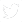 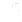 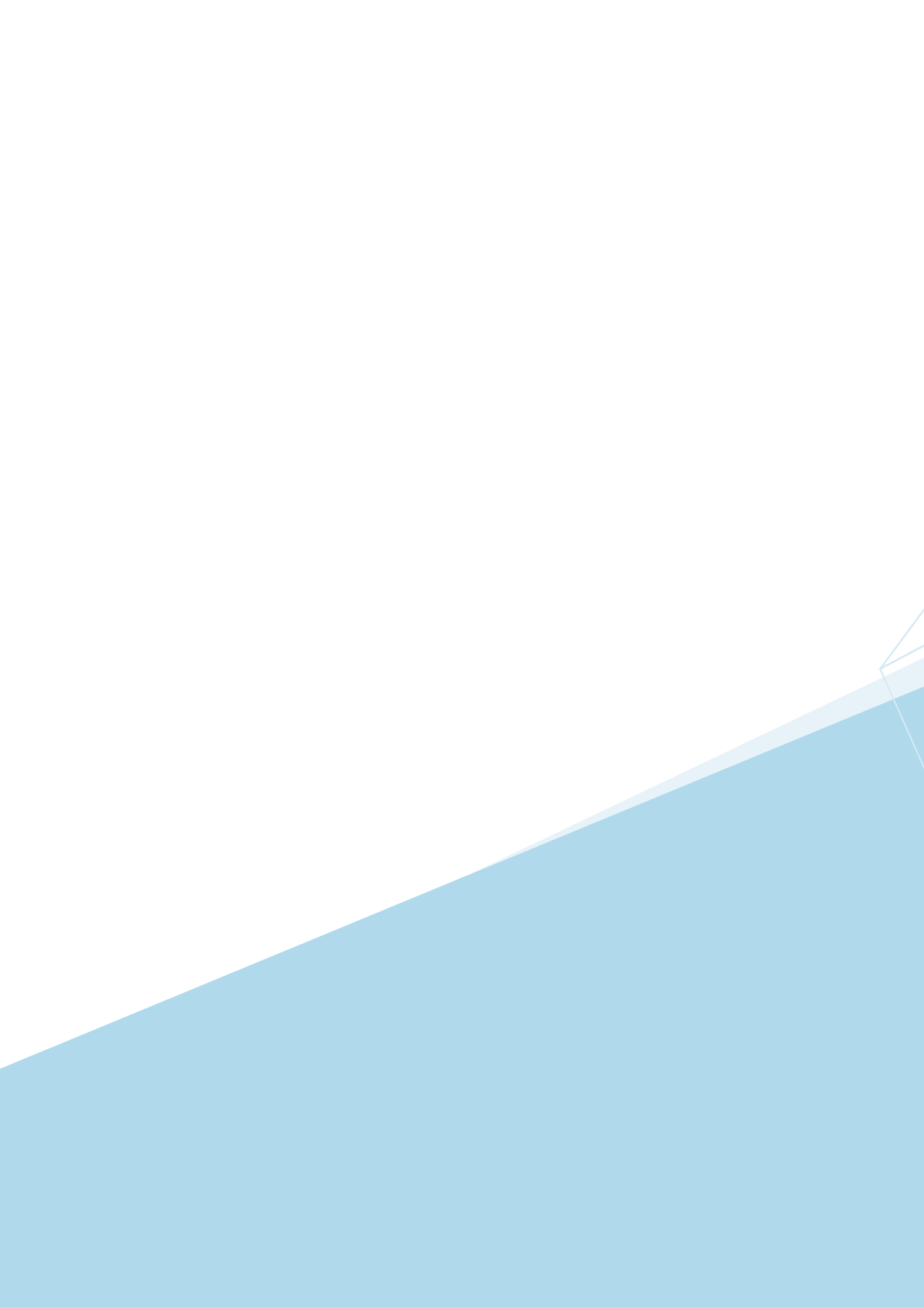 ProfessionACTNSWNTQLDSATASVicWANo PPPNational
(incl NSW)Aboriginal and Torres Strait Islander Health Practitioner4103208945131097570Chinese Medicine Practitioner671,93617853181341,277250914,706Chiropractor661,73223808373571,3235991675,148Dental Practitioner3976,5681534,3171,7903594,9492,53558921,657Medical Practitioner2,03133,1731,17320,8707,8552,21425,99010,7302,821106,857Medical Radiation Practitioner2635,0641143,0501,1613103,7301,31524015,247Midwife12090068751534221,1543771384,064Nurse5,27894,3213,73166,57730,8008,17390,29434,5839,517343,274Nurse and Midwife5748,7265305,9622,1216447,7842,99032229,653Occupational Therapist3135,1181723,5331,4282834,4812,61321818,159Optometrist741,744301,027279841,3144161625,130Osteopath33569419237421,10661442,088Pharmacist5009,1632155,8192,1347027,3393,16160129,634Physiotherapist5408,3521655,2992,2834487,0263,4541,10228,669Podiatrist611,256227734251041,479443634,626Psychologist86710,9952305,9631,6635759,0913,56153133,476Total11,188189,7206,855125,88853,11514,054168,34767,18516,606652,958ProfessionSANational
(incl NSW)% of national Aboriginal and Torres Strait Islander Health Practitioner              13             106 12%Chinese Medicine Practitioner              16             484 3%Chiropractor                7             140 5%Dental Practitioner              33             348 9%Medical Practitioner            427          5,933 7%Medical Radiation Practitioner              26             558 5%Midwife              66             557 12%Nurse            731          9,816 7%Occupational Therapist              48             547 9%Optometrist              12             111 11%Osteopath                1               70 1%Pharmacist              90          1,121 8%Physiotherapist              40             711 6%Podiatrist                7             171 4%Psychologist            132          1,899 7%Total1,64922,5727%OutcomeSANational
(incl NSW)% of national Register         1,498 20,0207%Register with conditions              26 4835%Register in a type other than applied for                3 359%Register in a type other than applied for with conditions                4 538%Refuse application              31 7574%Withdrawn              74 11596%Other              13 6520%Total         1,649 22,5727%ProfessionSANational% of national Aboriginal and Torres Strait Islander Health Practitioner                1                 2 50%Chinese Medicine Practitioner                6 0%Chiropractor                1               22 5%Dental Practitioner              10             133 8%Medical Practitioner            102             819 12%Medical Radiation Practitioner                5                 8 63%Midwife                2               19 11%Nurse              67             328 20%Occupational Therapist              10 0%Optometrist                5 0%Osteopath                2 0%Pharmacist              11               71 15%Physiotherapist                1               22 5%Podiatrist                9 0%Psychologist              12               80 15%Yet to be coded*              15 0%Total            212          1,551 14%ProfessionSANational% of national Aboriginal and Torres Strait Islander Health Practitioner                2 0%Chinese Medicine Practitioner                4 0%Chiropractor              16 0%Dental Practitioner                9               80 11%Medical Practitioner              82             611 13%Medical Radiation Practitioner                6 0%Midwife                1               14 7%Nurse              58             292 20%Occupational Therapist                5 0%Optometrist                6 0%Osteopath                2 0%Pharmacist              11               64 17%Physiotherapist                2               16 13%Podiatrist                7 0%Psychologist                9               86 10%Yet to be coded*                5 0%Total            172          1,216 14%StageSANational% of national Assessment821,2237%Investigation3561,96718%Health assessment2423610%Performance assessment3674%Referred to a Panel1592%Referred to a Tribunal5327020%Total            519          3,822 14%StatusSANational Open at start of quarter4793,487Received             212          1,551 Closed            172          1,216 Open at end of quarter5193,822Change (no.)40335Change (%)8%10%OutcomeSANational% of national Board accepts undertaking by the practitioner                5               16 31%Board imposes conditions on practitioner’s registration                5               67 7%Board suspends practitioner                4               18 22%Practitioner surrenders registration                2 0%Total1410314%Time frameSANationalMedian days7.58State/territoryHealth complaints entityNew South WalesHealth Care Complaints CommissionAustralian Capital TerritoryACT Human Rights CommissionNorthern TerritoryHealth and Community Services Complaints CommissionQueenslandOffice of the Health OmbudsmanSouth AustraliaHealth and Community Services Complaints CommissionTasmaniaHealth Complaints CommissionerVictoriaOffice of the Health Services CommissionerWestern AustraliaHealth and Disability Services Complaints OfficeSANational% of national Aboriginal and Torres Strait Islander Health Practitioner                1                 2 50%Chinese Medicine Practitioner                9 0%Chiropractor                5             142 4%Dental Practitioner              10             205 5%Medical Practitioner            108          1,048 10%Medical Radiation Practitioner                5               16 31%Midwife                2               31 6%Nurse              69             359 19%Occupational Therapist              11 0%Optometrist                7 0%Osteopath                4 0%Pharmacist              11               77 14%Physiotherapist                1               32 3%Podiatrist              10 0%Psychologist              12             101 12%Yet to be coded*              97 0%Total224         2,151 10%OutcomeSANational% of national Accepted for management by AHPRA            216          1,498 14%Not accepted by AHPRA                8             457 2%Total2241,95511%ProfessionSANational% of national Aboriginal and Torres Strait Islander Health Practitioner                2 0%Chinese Medicine Practitioner                3 0%Chiropractor                2               20 10%Dental Practitioner                9             121 7%Medical Practitioner              84             682 12%Medical Radiation Practitioner                3                 8 38%Midwife                3               17 18%Nurse              68             308 22%Occupational Therapist                5 0%Optometrist                7 0%Osteopath                3 0%Pharmacist              11               72 15%Physiotherapist              13 0%Podiatrist              11 0%Psychologist                8               92 9%Not yet coded*                5 0%Total            188          1,369 14%Time frameSANational% of national Completed in 
< 60 days            121             589 21%Completed in > 60 days but < 90 days              40             402 10%Completed in 
> 90 days              27             378 7%Total1881,36914%OutcomeSANational% of national Outcome of decision to close the notificationOutcome of decision to close the notificationOutcome of decision to close the notificationOutcome of decision to close the notificationNo further action               67             581 12%Board cautions practitioner              14               77 18%Board accepts undertaking by the practitioner              13 0%Board imposes conditions on practitioner’s registration                3               37 8%Assessment to be done by health complaints entity                1               34 3%Other                1               17 6%Outcome of decision to take the notification furtherOutcome of decision to take the notification furtherOutcome of decision to take the notification furtherOutcome of decision to take the notification furtherInvestigation by AHPRA              99             502 20%Health or performance assessment                3               89 3%Referral to a panel                5 0%Referral to a tribunal-Other              14 0%Total188136914%Time frameSANational% of national* Open for 
< 60 days              71             844 8%Open for > 60 
days but < 90 days                6             102 6%Open for 
> 90 days                5             277 2%Total821,2237%ProfessionSANational% of national Aboriginal and Torres Strait Islander Health Practitioner-Chinese Medicine Practitioner                1 0%Chiropractor              11 0%Dental Practitioner                5               18 28%Medical Practitioner              29             165 18%Medical Radiation Practitioner                4 0%Midwife                7 0%Nurse              39             118 33%Occupational Therapist                2 0%Optometrist                1 0%Osteopath-Pharmacist                3               22 14%Physiotherapist                1                 7 14%Podiatrist                3 0%Psychologist                3               18 17%Not yet coded*-Total              80             377 21%Time frameSANational% of national Completed in 
< 6 months              34             130 26%Completed in 
> 6 months but 
< 12 months              27             126 21%Completed in 
> 12 months but 
< 18 months              15               70 21%Completed in 
> 18 months                4               51 8%Total8037721%OutcomeSANational% of national % of national Outcome of decision to close the notificationOutcome of decision to close the notificationOutcome of decision to close the notificationOutcome of decision to close the notificationNo further action               36             173 21%21%Board cautions practitioner              15               67 22%22%Board accepts undertaking by the practitioner                3               10 30%30%Board imposes conditions on practitioner’s registration              16               54 30%30%Other                1               14 7%7%Outcome of decision to take the notification furtherOutcome of decision to take the notification furtherOutcome of decision to take the notification furtherOutcome of decision to take the notification furtherHealth or performance assessment                8               27 30%30%Referral to a panel                1               12 8%8%Referral to a tribunal                8 0%0%Other              12 0%0%Total8037721%21%Time frameSANational% of national Open for 
< 6 months            209             989 21%Open for 
> 6 months but 
< 12 months              62             515 12%Open for 
> 12 months but 
< 18 months              41             254 16%Open for 
> 18 months              44             209 21%Total3561,96718%ProfessionSANational% of national Aboriginal and Torres Strait Islander Health Practitioner                1 0%Chinese Medicine Practitioner-Chiropractor                1 0%Dental Practitioner-Medical Practitioner              22 0%Medical Radiation Practitioner-Midwife-Nurse              12               39 31%Occupational Therapist-Optometrist-Osteopath-Pharmacist                1 0%Physiotherapist-Podiatrist-Psychologist                1 0%Not yet coded*-Total              12               65 18%Time frameSANational% of national Completed in 
< 6 months                7               33 21%Completed in 
> 6 months                5               32 16%Total126518%OutcomeSANational% of national Outcome of decision to close the notificationOutcome of decision to close the notificationOutcome of decision to close the notificationOutcome of decision to close the notificationNo further action               25 0%Board cautions practitioner                1 0%Board accepts undertaking by the practitioner                3                 3 100%Board imposes conditions on practitioner’s registration                2               24 8%Other                1 0%Outcome of decision to take the notification furtherOutcome of decision to take the notification furtherOutcome of decision to take the notification furtherOutcome of decision to take the notification furtherInvestigation by AHPRA                7               11 64%Referral to a panel-Referral to a tribunal-Other-Total126518%Time frameSANational% of national Open for 
< 6 months              16             176 9%Open for 
> 6 months                8               60 13%Total2423610%ProfessionSANational% of national Aboriginal and Torres Strait Islander Health Practitioner-Chinese Medicine Practitioner-Chiropractor-Dental Practitioner                3 0%Medical Practitioner                2 0%Medical Radiation Practitioner                1 0%Midwife-Nurse2                 9 22%Occupational Therapist-Optometrist-Osteopath-Pharmacist-Physiotherapist-Podiatrist-Psychologist                1 0%Total2               16 13%Time frameSANational % of national Completed in 
< 6 months                5 0%Completed in 
> 6 months2               11 18%Total21613%OutcomeSANational% of national Outcome of decision to close the notificationOutcome of decision to close the notificationOutcome of decision to close the notificationOutcome of decision to close the notificationNo further action                3 0%Board cautions practitioner-Board accepts undertaking by the practitioner1                 5 20%Board imposes conditions on practitioner’s registration1                 6 17%Other-Outcome of decision to take the notification furtherOutcome of decision to take the notification furtherOutcome of decision to take the notification furtherOutcome of decision to take the notification furtherInvestigation by AHPRA                1 0%Referral to a panel                1 0%Referral to a tribunal-Other-Total21613%Time frameSANational % of national Open for 
< 6 months                                 2               40 5%Open for 
> 6 months1               27 4%Total3674%ProfessionSANational% of national Aboriginal and Torres Strait Islander Health Practitioner-Chinese Medicine Practitioner-Chiropractor-Dental Practitioner                1 0%Medical Practitioner                1               11 9%Medical Radiation Practitioner-Midwife-Nurse              10 0%Occupational Therapist-Optometrist-Osteopath-Pharmacist                3 0%Physiotherapist                1                 1 100%Podiatrist-Psychologist                4 0%Total                2               30 7%Time frameSANational % of national Completed in 
< 6 months                2               13 15%Completed in 
> 6 months              17 0%Total2307%OutcomeSANational % of national Outcome of decision to close the notificationOutcome of decision to close the notificationOutcome of decision to close the notificationOutcome of decision to close the notificationNo further action                5 0%Referral to another body-Board cautions practitioner                 4 0%Reprimand                 1 0%Practitioner surrenders registration -Board suspends practitioner-Board accepts undertaking by the practitioner-Board imposes conditions on practitioner’s registration                2               17 12%Other-Outcome of decision to take the notification furtherOutcome of decision to take the notification furtherOutcome of decision to take the notification furtherOutcome of decision to take the notification furtherInvestigation by AHPRA-Health or performance assessment-Referral to a tribunal                2 0%Other                1 0%Total2307%State/territoryTribunalNew South WalesCivil and Administrative TribunalAustralian Capital TerritoryCivil and Administrative TribunalNorthern TerritoryHealth Professional Review TribunalQueenslandCivil and Administrative TribunalSouth AustraliaHealth Practitioners TribunalTasmaniaHealth Practitioners TribunalVictoriaCivil and Administrative TribunalWestern AustraliaState Administrative TribunalProfessionSANational
(incl NSW)% of national totalAboriginal and Torres Strait Islander Health Practitioner-Chinese Medicine Practitioner              1 0%Chiropractor              4 0%Dental Practitioner       3             17 18%Medical Practitioner       4             21 19%Medical Radiation Practitioner-Midwife              2 0%Nurse       1               5 20%Occupational Therapist-Optometrist              1 0%Osteopath              1 0%Pharmacist              2 0%Physiotherapist              5 0%Podiatrist              2 0%Psychologist       1             10 10%No Profession              3 0%Total       9             74 12%TypeSANational
(incl NSW)% of national Falsely claiming to be a registered health practitioner       1             28 4%Carrying out acts that only a registered health practitioner should do       2               3 67%Breach of laws on advertising       6             38 16%Directing or inciting a health practitioner to act in an unprofessional way              3 0%Other offence              2 0%Total97412%OutcomeSANational
(incl NSW)% of national Outcome where offence not prosecutedOutcome where offence not prosecutedOutcome where offence not prosecutedOutcome where offence not prosecutedHealth practitioner complies with demand for action by Board       4             15 27%Referred for management as a notification-Board refers matter to another entity              3 0%No action taken       5             55 9%Outcome where offence prosecutedOutcome where offence prosecutedOutcome where offence prosecutedOutcome where offence prosecutedNot guilty – acquitted-Guilty – no conviction, not fined               1 0%Guilty – no conviction, fined-Guilty – conviction recorded, fined-Total       9             74 12%OpenSANational
(incl NSW)% of national Total     28           840 3%ProfessionACTNSWNTQLDSATASVicWANo PPPNational
(incl NSW) Aboriginal and Torres Strait Islander Health Practitioner9510132553Chinese Medicine Practitioner245712127433697622937Chiropractor61151148247Dental Practitioner71034821337163148Medical Practitioner335092037916840372220171,758Medical Radiation Practitioner330351242093116Midwife63022751223414141Nurse371242033117736323153391,240Occupational Therapist9167157247Optometrist228113Osteopath511411Pharmacist83625211549206189Physiotherapist212113619558Podiatrist3441921Psychologist1591409741171140Total1351,365561,0964701029955911094,919ProfessionSANational
(incl NSW)% of national totalHealth11668017%Performance6454312%Conduct4842211%Prohibited Practitioner / Student4016424%Suitability / Eligibility202 3,1106%Total4704,91910%ProfessionHealthPerformanceConductProhibited Practitioner / StudentSuitability / EligibilitySA TotalAboriginal and Torres Strait Islander Health Practitioner11Chinese Medicine Practitioner4343Chiropractor1315Dental Practitioner6721521Medical Practitioner353123376168Medical Radiation Practitioner1212Midwife1135Nurse6919143243177Occupational Therapist77OptometristOsteopath11Pharmacist222511Physiotherapist1236Podiatrist2114Psychologist311139Total116644840202470